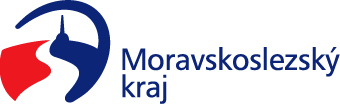 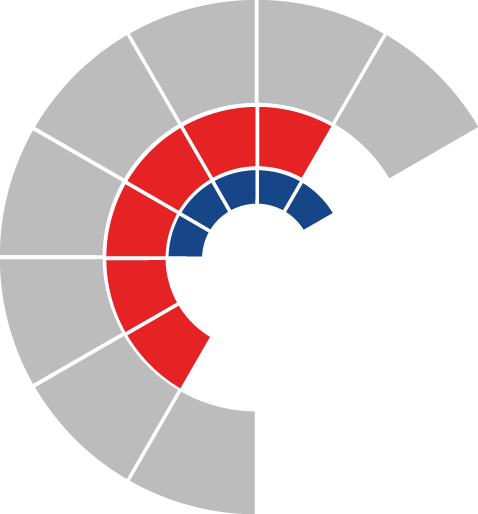 Komise pro občany se zdravotním postižením rady kraje 										 Výpis z usneseníČíslo jednání: 22.		Datum konání: 1. 2. 2024	Číslo usnesení: 22/59Komise pro občany se zdravotním postižením rady krajed o p o r u č u j eradě krajedoporučit zastupitelstvu kraje rozhodnouta)    poskytnout účelové dotace z rozpočtu Moravskoslezského kraje na rok 2024 v rámci dotačního programu „Program realizace specifických aktivit Moravskoslezského krajského plánu vyrovnávání příležitostí pro občany se zdravotním postižením na rok 2024“ žadatelům uvedeným v příloze č. 1 tohoto usnesení a uzavřít s těmito žadateli smlouvu o poskytnutí dotace b)    poskytnout účelové dotace z rozpočtu Moravskoslezského kraje na rok 2024 v rámci dotačního programu „Program realizace specifických aktivit Moravskoslezského krajského plánu vyrovnávání příležitostí pro občany se zdravotním postižením na rok 2024“ náhradním žadatelům uvedeným v příloze č. 2 tohoto usnesení postupem podle čl. VIII. dotačního programu a uzavřít s těmito náhradními žadateli smlouvu o poskytnutí dotace c)     neposkytnout účelové dotace z rozpočtu Moravskoslezského kraje na rok 2024 v rámci dotačního programu „Program realizace specifických aktivit Moravskoslezského krajského plánu vyrovnávání příležitostí pro občany se zdravotním postižením na rok 2024“ žadatelům uvedeným v příloze č. 3 tohoto usnesení Za správnost vyhotovení:Mgr. Denisa Labounková, DiS.V Ostravě dne 1. 2. 2024Mgr. Pavlína Němcovápředsedkyně komise pro občany se zdravotním postižením rady kraje